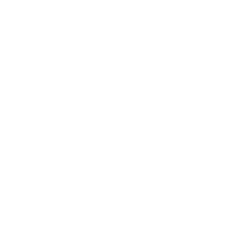 PERSONAL AND CONFIDENTIALLocal Board / LOCAL Association levelCOMMITTEE / BOARD / TRUST / ELECTED OFFICESPlease indicate the committees, boards, trusts, or task forces on which the nominee has served, indicating chairmanships and elected offices held at the local level. Any leadership positions (i.e. Association Officer or Committee Chair) and awards / recognitions (i.e. REALTOR® of the Year)  should be bolded and listed first.  Remaining items should be listed in descending order. Please indicate specific years when possible.  Please note it is required that the Nominee must continue to participate and be involved in activities at all levels of the AssociationPERSONAL AND CONFIDENTIALLocal Board / LOCAL Association level CONTINUEdPERSONAL AND CONFIDENTIALSTATE ASSOCIATION LEVELCOMMITTEE / BOARD/TRUST / ELECTED OFFICESPlease indicate the committees, boards, trusts, or task forces on which the nominee has served, indicating chairmanships and elected offices held at the state level.  Any leadership positions (i.e. Association Officer or Committee Chair) and awards / recognitions (i.e. REALTOR® of the Year)  should be bolded and listed first.  Remaining items should be listed in descending order. Please indicate specific years when possible.Please note it is required that the Nominee must continue to participate and be involved in activities at all levels of the AssociationPERSONAL AND CONFIDENTIALSTATE Association level CONTINUEdPERSONAL AND CONFIDENTIALNATIONAL ASSOCIATION LEVEL COMMITTEE / BOARD / TRUST / ELECTED OFFICESPlease indicate the committees, boards, PAGs / workgroups and on which the nominee has served, indicating chairmanships and elected offices held at the national level.  Any leadership positions (i.e. Association Officer, liaison or Committee Chair) and awards / recognitions (i.e. REALTOR® of the Year)  should be bolded and listed first.  Remaining items should be listed in descending order. Please indicate specific years when possible.Please note it is required that the Nominee must continue to participate and be involved in activities at all levels of the AssociationPERSONAL AND CONFIDENTIALNATIONAL Association level CONTINUEdPERSONAL AND CONFIDENTIALINVOLVEMENT; NAR INSTITUTES, SOCIETIES & COUNCIL LEADERSHIP POSITIONSPlease briefly describe any activities not previously included regarding nominee’s service through the Institutes, Societies, and Councils, governmental committees or agencies. when applicable, leadership positions and awards / recognitions should be bolded and listed first.  Remaining items should be listed in descending order. Please indicate specific years when possible.PERSONAL AND CONFIDENTIALAdditional Information(MILITARY, POLITICAL, COMMUNITY / CHARITABLE INVOLVEMENT & EDUCATIONAL TRAINING)Please use this section to add any additional accomplishments and recognitions you would like to include such as military involvement (i.e. Army, Marines, etc.), education, training, charitable / community work or any political involvement done outside of the REALTOR organization. Any leadership positions and awards / recognitions should be bolded and listed first.  PERSONAL AND CONFIDENTIALadditional information CONTINUEdAPPLICANT NAME: LOCAL ASSOCIATIONCommittee/GroupPosition HeldYear of ServiceOther CommentsLOCAL ASSOCIATIONCommittee/GroupPosition HeldYear of ServiceOther CommentsAPPLICANT NAME: STATE ASSOCIATIONCommittee/GroupPosition HeldYear of ServiceOther CommentsSTATE ASSOCIATIONCommittee/GroupPosition HeldYear of ServiceOther CommentsAPPLICANT NAME: NATIONAL ASSOCIATIONCommittee/GroupPosition HeldYear of ServiceOther CommentsNATIONAL ASSOCIATIONCommittee/GroupPosition HeldYear of ServiceOther CommentsAPPLICANT NAME: Group or OrganizationPosition HeldYear of ServiceOther CommentsAPPLICANT NAME: ADDITIONAL INFORMATION